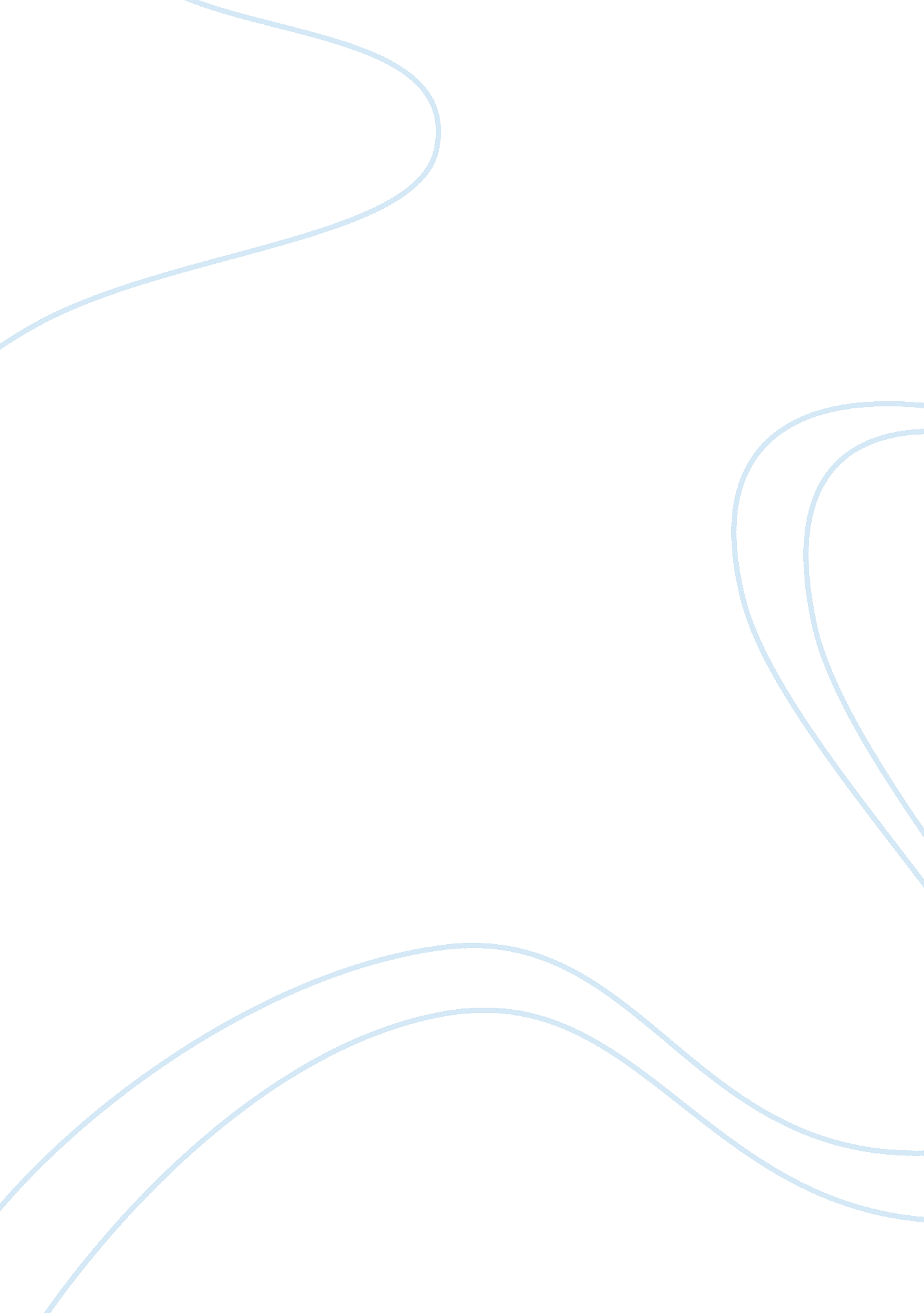 Project management scenarioEngineering, Project Management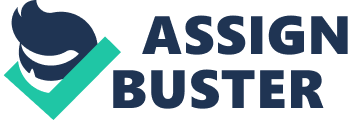 Project Management Scenario: Project Communication Effective communication is very important for the effective management of a project. In case of SEITZ Corporation project we can use a variety of communication methods. For instance, in this project we can use the written, oral and non-verbal communication techniques. In this project Janet implemented all the types of communication methods and technologies to discuss the status, technical issues, and responsibilities of the project. In this scenario one of the main techniques she could use is the project status reports. These reports are a type of written communication those can be utilized in order to assess the project status and analysis of the activities and tasks those were not completed according to scheduled time. In addition, Janet can also use the oral communication technique. In this scenario, she can use the facilities of live meetings or remote phone calls. In this scenario she can make use of internet VoIP technology for her target stakeholders, mission, project completion plan and strategy, as well as other relevant information distribution and acquiring (Smith). In order to manage SEITZ Corporation project, Janet can use a conflict management strategy to solve conflicts between Clark, Downs and Pokorski. In this scenario the main and fundamental issue that I have assessed is the about the political issues. In scenario of this project a lot of groups are involved, thus there is the possibility of power game and vested interests; those can come in the way of dialogue. In such types of the political conflicts, overall project working and operations can be disturbed. Here another issue is about the differences in expectations. In this scenario, Janet needs to make sure that everybody associated with the project has a frequent set of prospect in terms of what is to be delivered. However, to achieve this outcome, project synchronization among all team members is really essential. In addition, in order to resolve such conflicts there is need for proper definition of the project working lines and operational plans. In this scenario, Janet needs to get the confidence of all project team members in all aspects of project working and operations (Awati) and (TenStep, Inc. ). Project Risks In case of SEITZ Corporation project, Janet can face a lot of risks regarding the effective project completion. Main risks those can be seen in the project are: (Litten) Increased Cost Time Delay Availability of Resources In this scenario the main and fundamental risk that can be seen in about the increased cost. Since, this increase in project cost can lead to overall project failure. Additionally, Janet can face time delay related project risks. In case of such risks, the delay in the project time can lead to increase in the project cost and causes project failure. This project is such a huge project, and having a multi year working plan. In such huge project the issues regarding availability of resources is also a very serious issue. In such scenario the smooth working of the project can be disturbed. Thus, to successfully tackle such issues Janet needs to plan in more enhanced way. In such condition she needs to strictly follow the project time and resource plans. Moreover, for the better management of project activities she needs to build a better operational team that has enough capabilities for tackling the project obstacles (Awati) and (Litten). Works Cited Awati, Kailash. Obstacles to Project Communication. 2011. 11 February 2011 . Litten, Dave. The 12 Main Areas Of Project Risk. 2010. 12 February 2011 . Smith, Nicholas. Types of Project Communication. 09 December 2010. 10 February 2011 . TenStep, Inc. . Project Management Tips. 2011. 11 February 2011 . Work Breakdown Structure TASKS SUBTASKS Task 1 Project Plan Subtask Resource Plan Subtask Cost Plan Subtask Time Plan Subtask HR Plan Task 2 Construction Planning Subtask Architect Selection Subtask HR Recruitment Subtask Construction Design and Plan Subtask Land Purchasing Subtask Contracting for Construction Task 3 Construction Subtask Site Preparation Subtask Raw Martial Subtask Machinery Subtask Starting Construction Task 4 Plant Purchase Subtask Requirements Estimates Subtask Contracting for purchase Subtask Plant Procurement Task 5 Plant Installation Subtask Hiring Technical Staff Subtask Plant Transportation Subtask Installing main component Subtask Assessing working performance Task 6 Quality Assessment Subtask Plant working assessment Subtask Quality assurance Task 7 Production Subtask Initiating production Subtask Quality Assessment Subtask Distribution 